GLORIA№8 Domine Deus, Agnus DeiА.Вивальди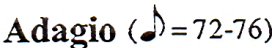 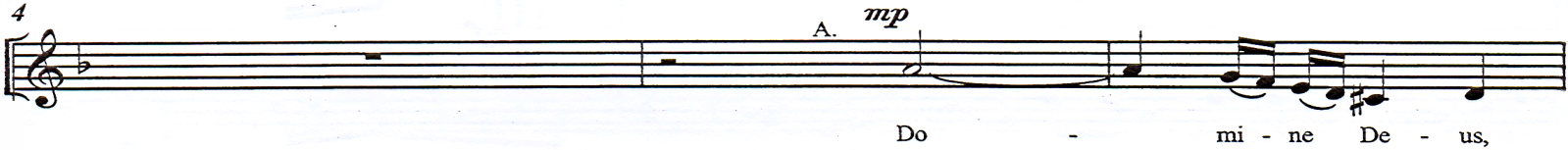 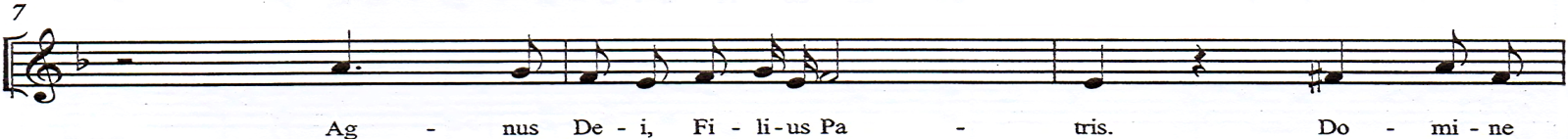 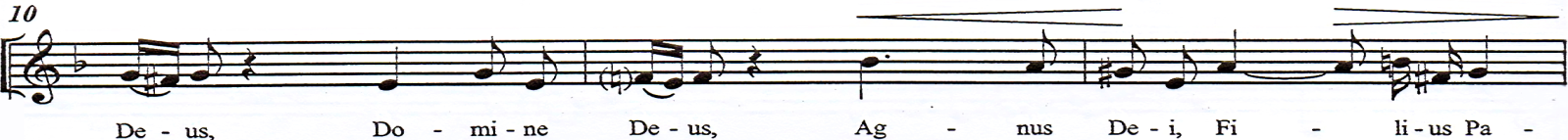 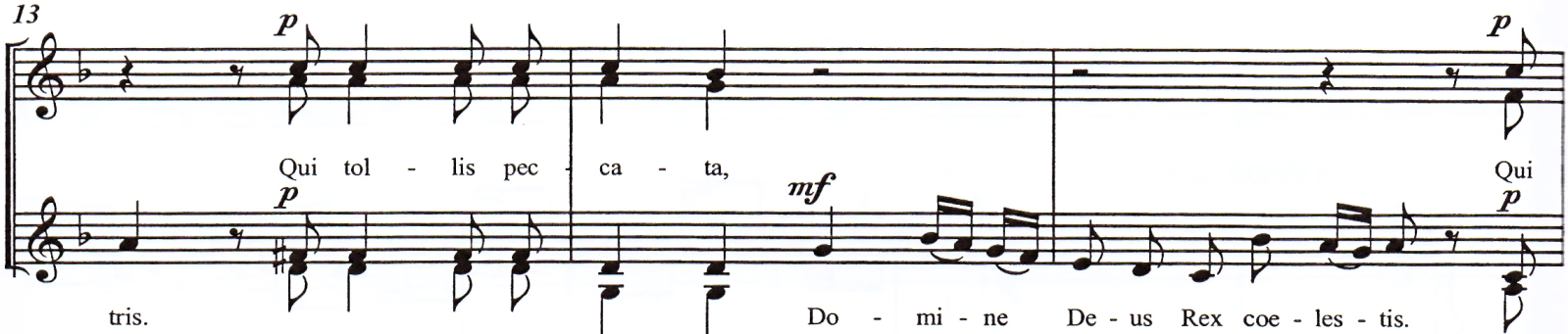 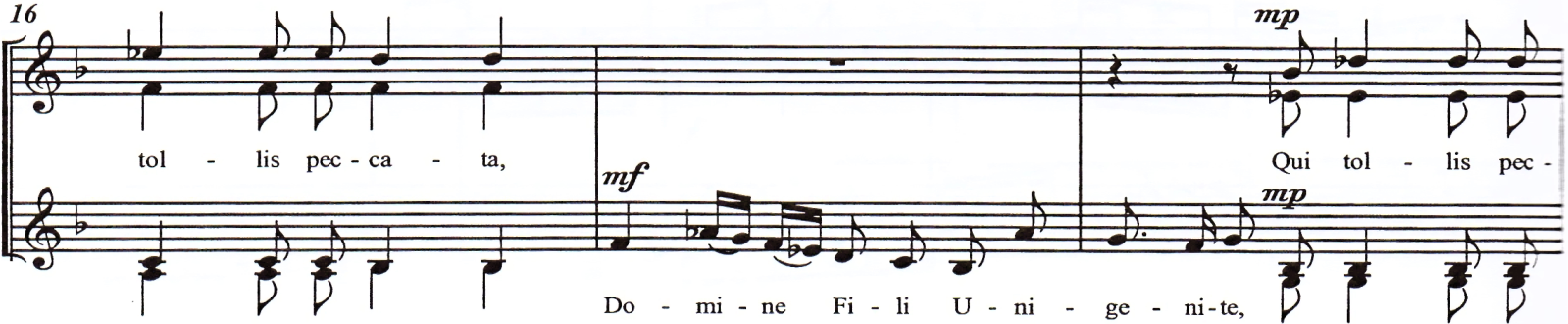 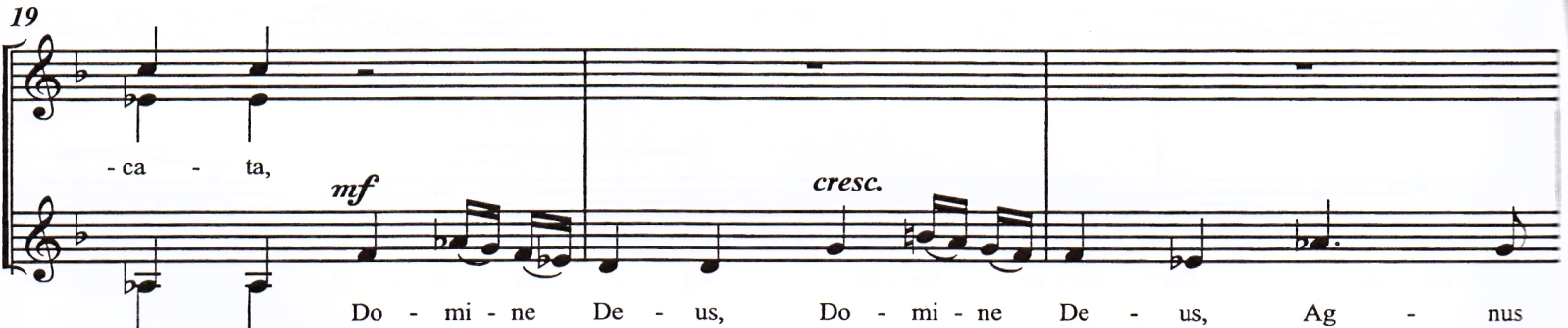 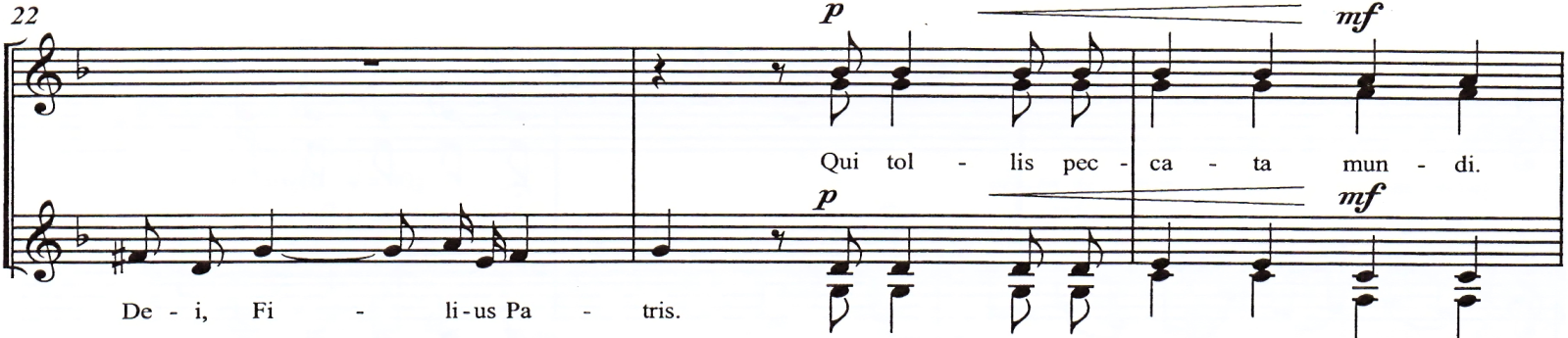 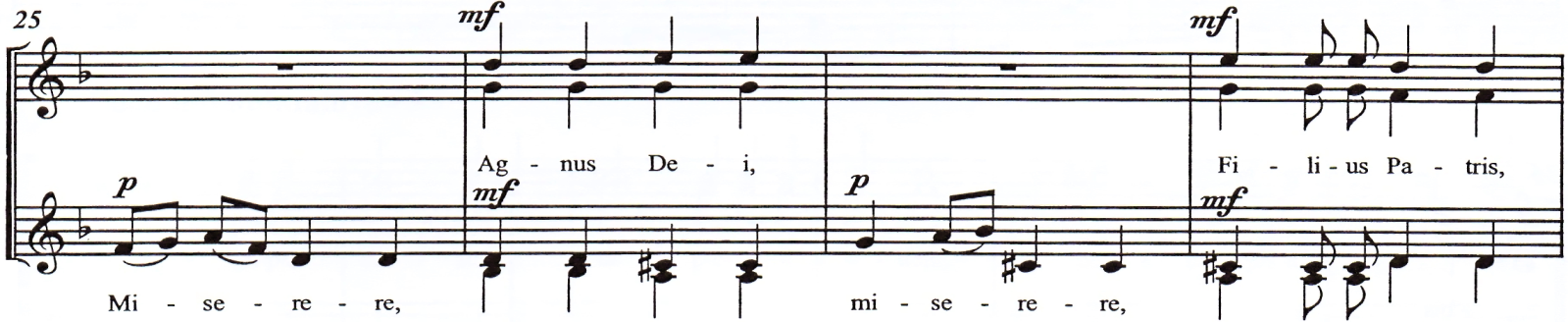 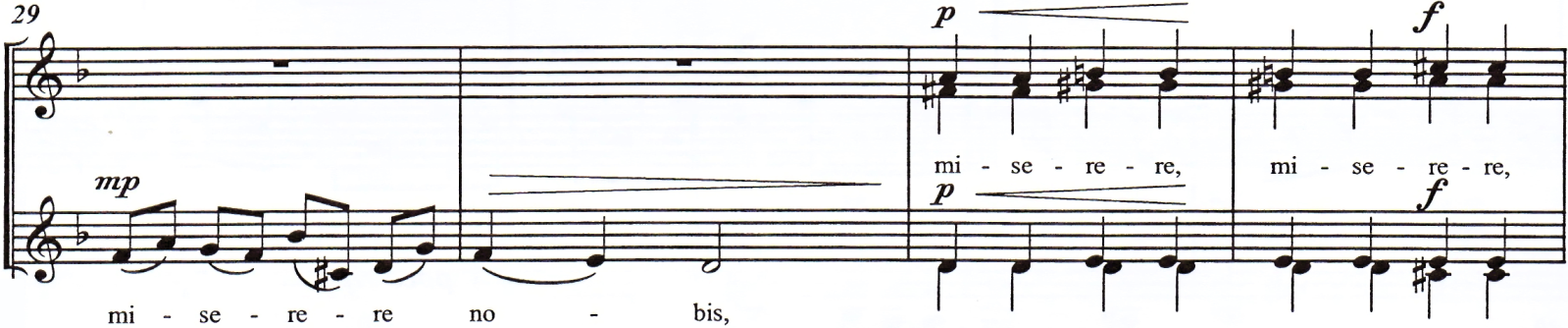 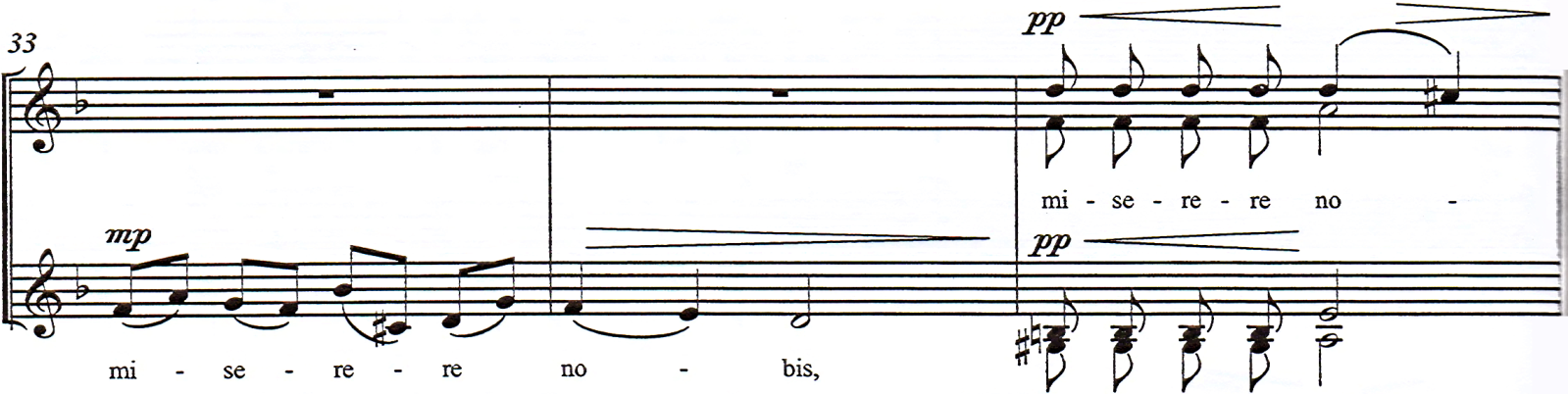 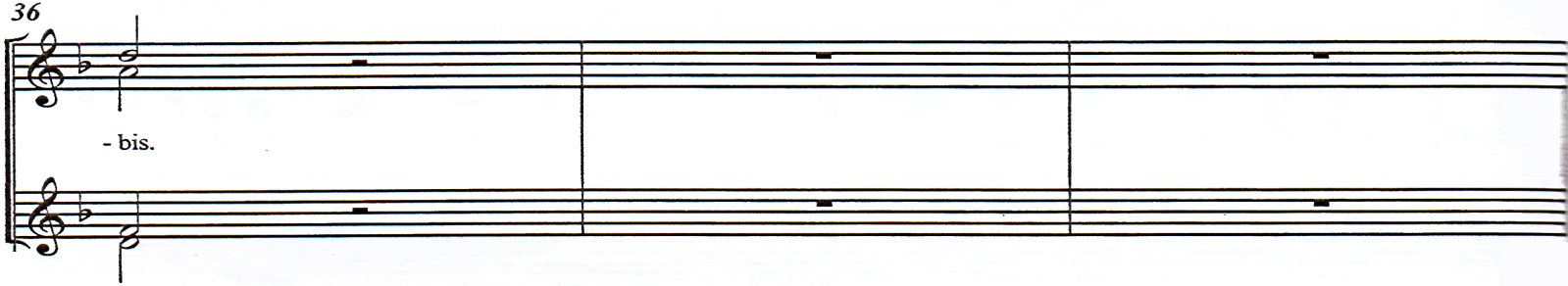 GLORIA№9 Qui tollis peccata mundiА.Вивальди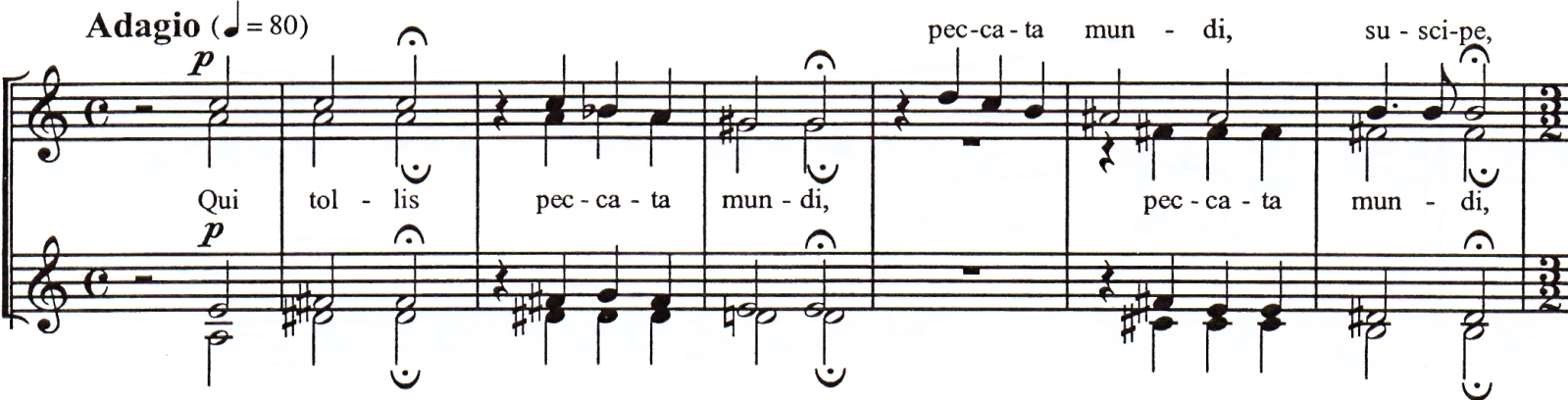 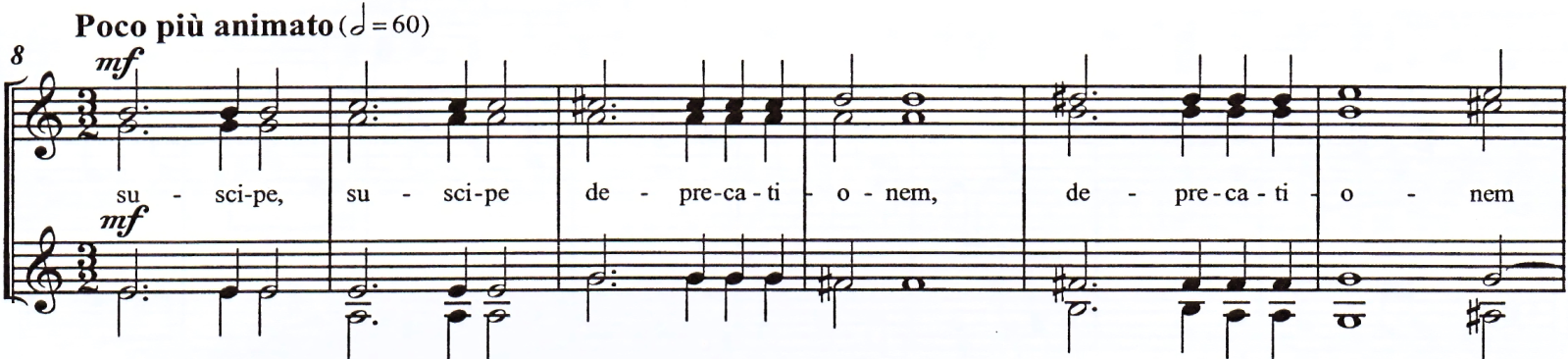 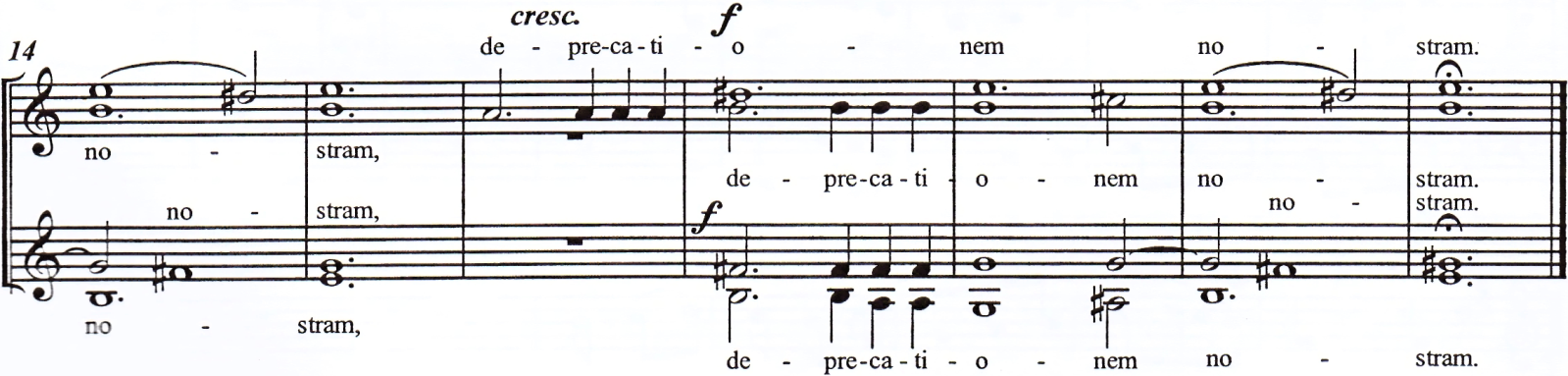 GLORIA№8 Domine Deus, Agnus DeiА.Вивальди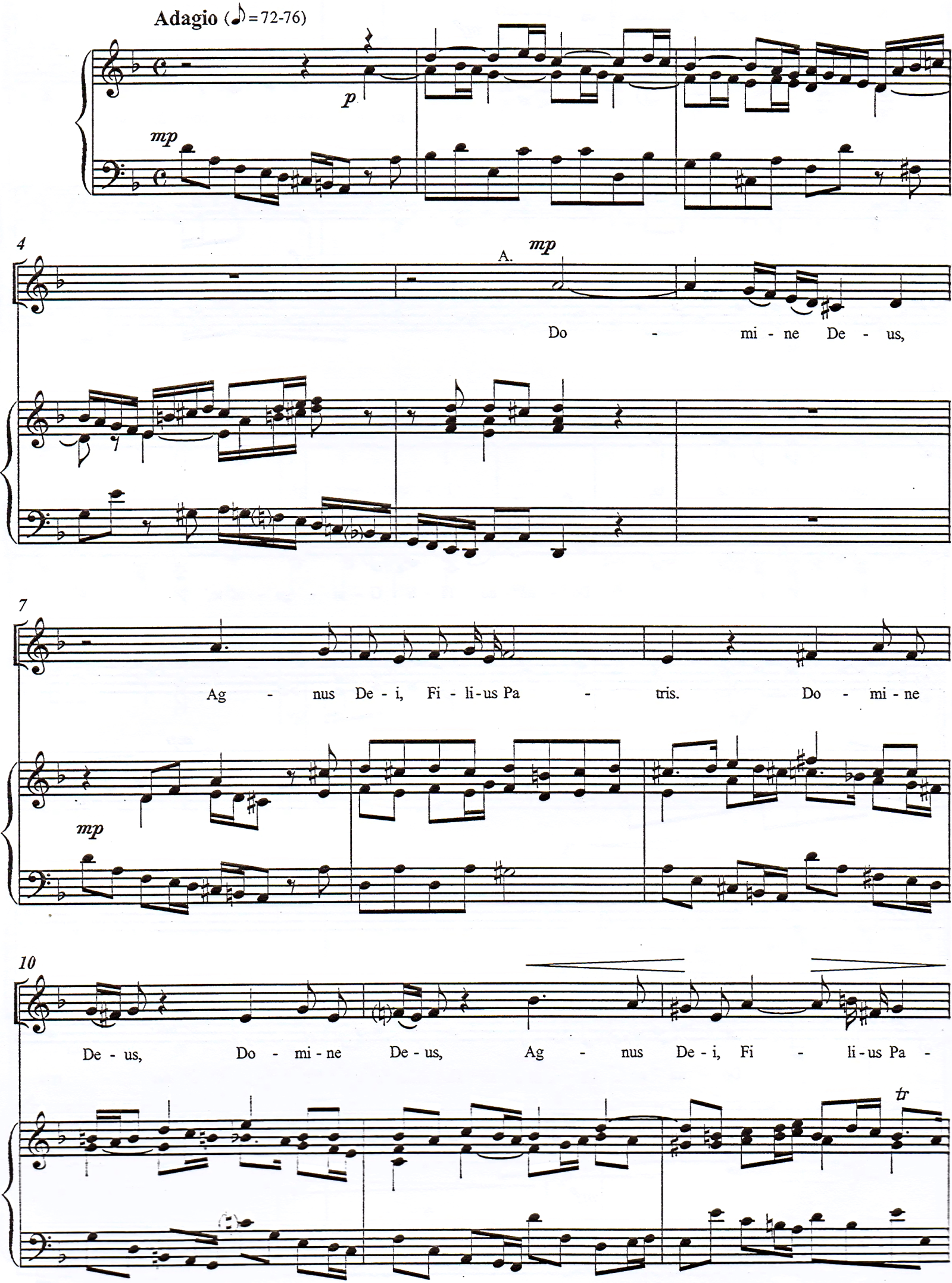 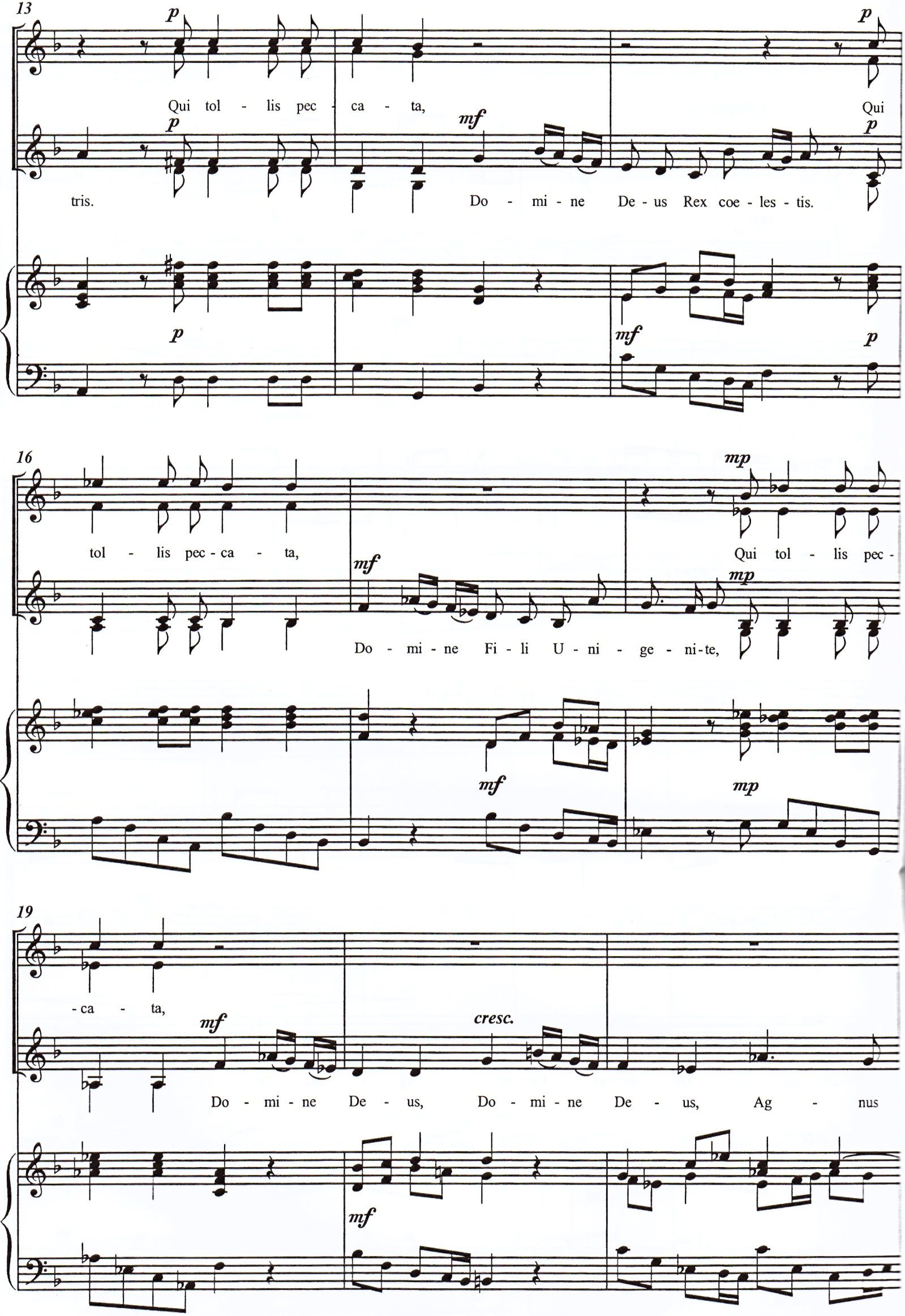 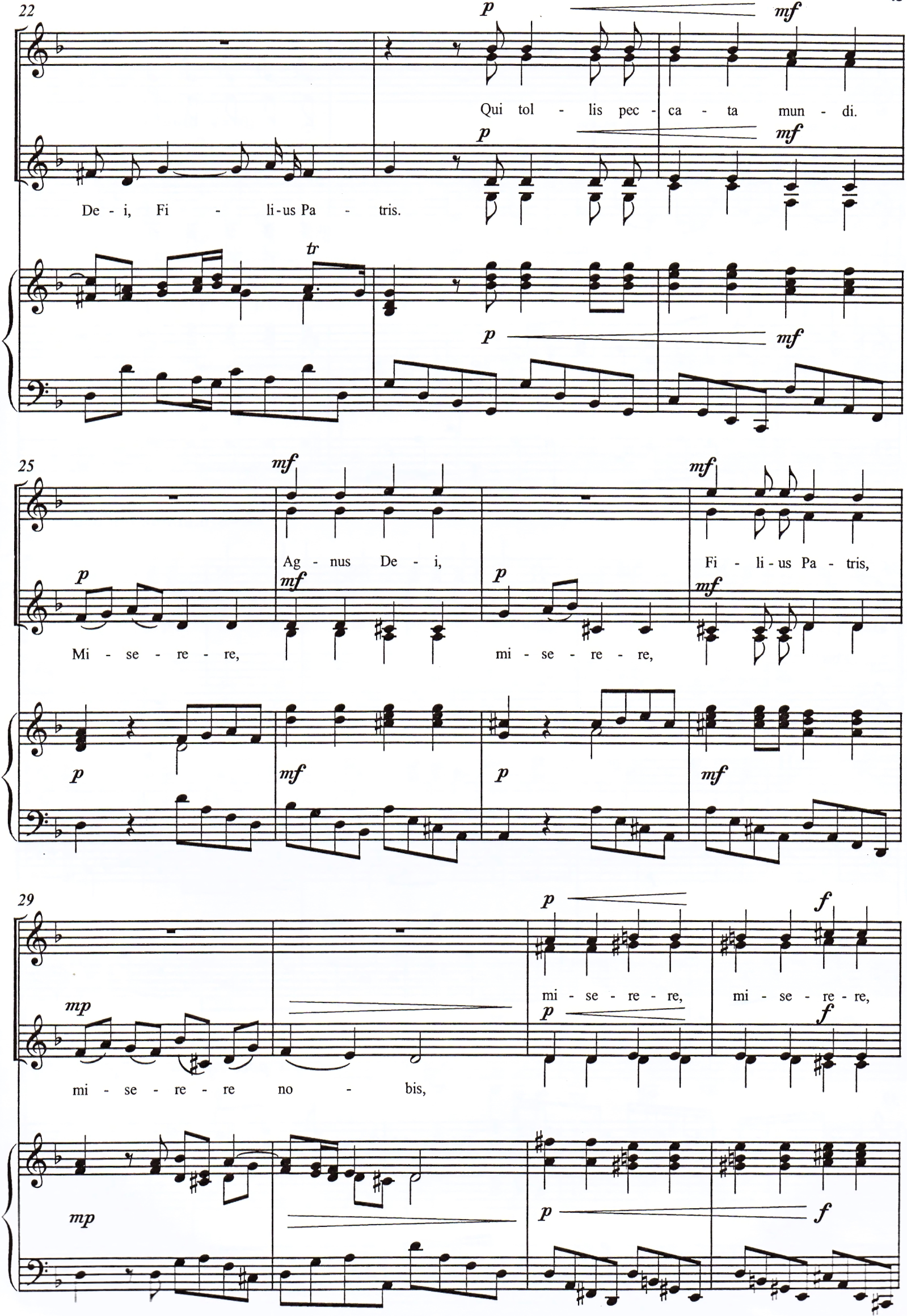 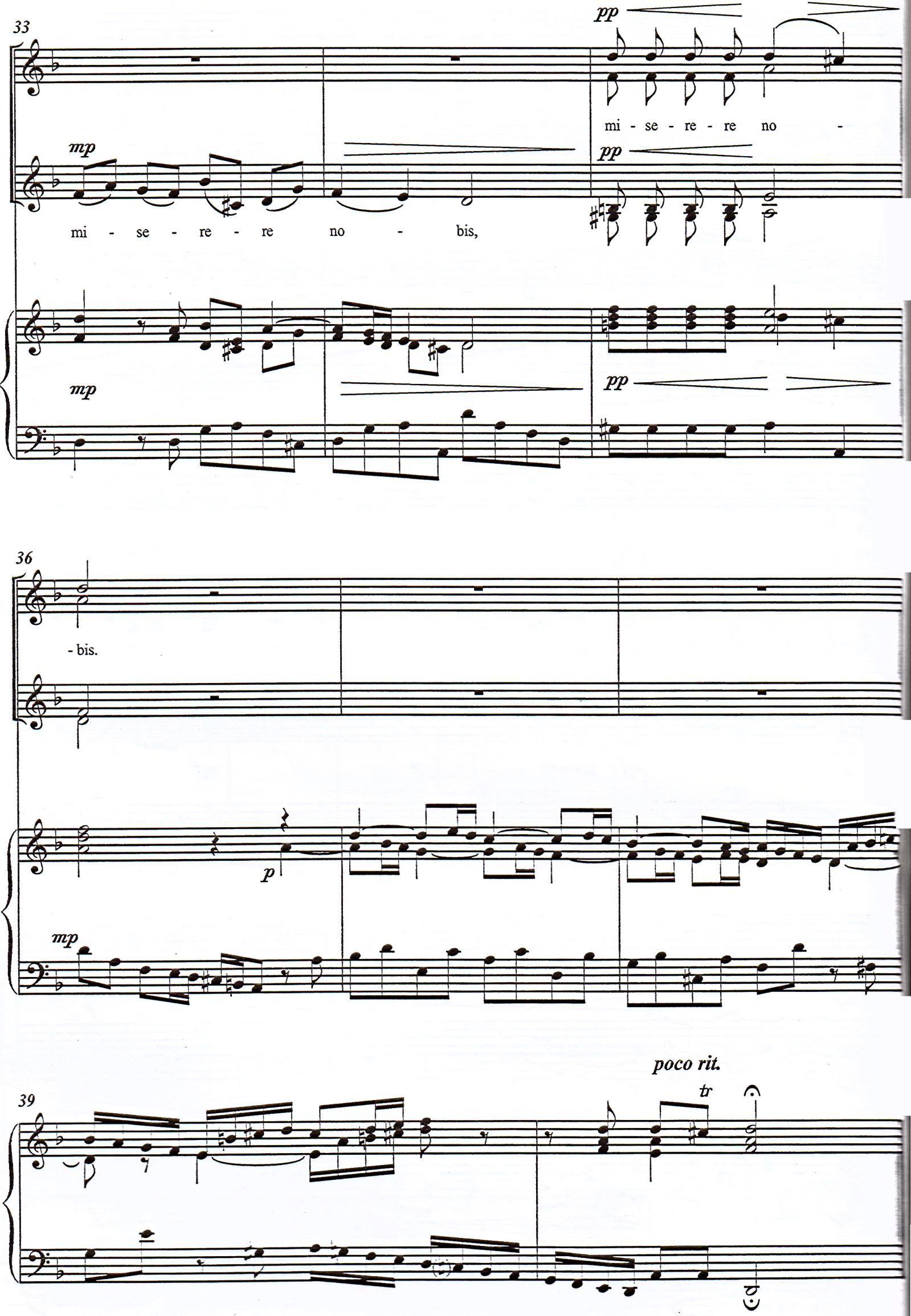 GLORIA№9 Qui tollis peccata mundiА.Вивальди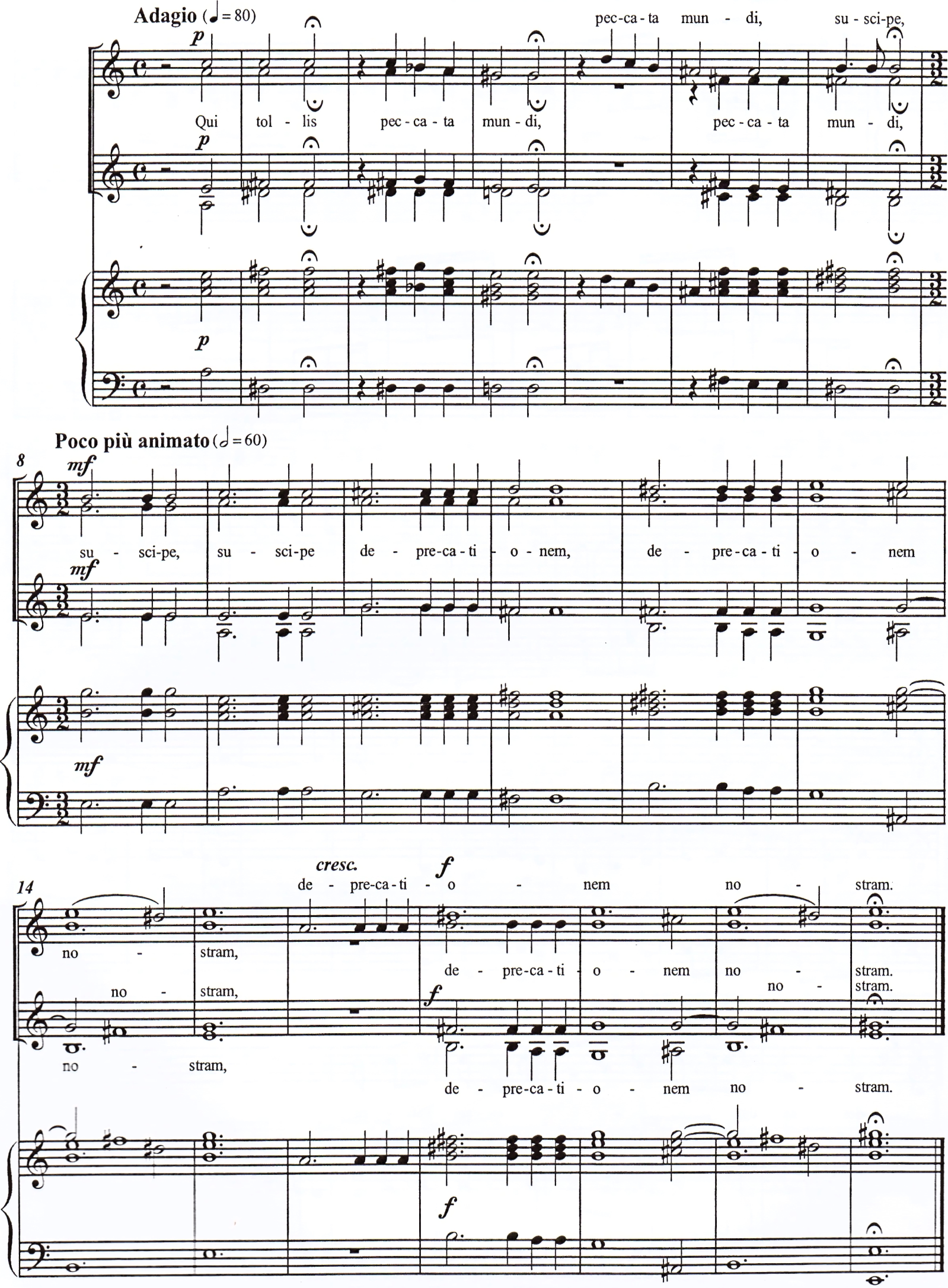 